St. Michael's Legal CenterFundraiser & Networking EventSt. Michael's Legal Center for Women and Children is a not for profit pro-bono legal service organization.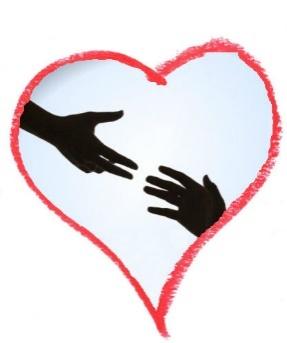 "Show your Love for Justice"Support St. Michael’s Legal Center’s Mission whileSocializing with Attorneys, Judges, and Others WhoBelieve in Equal Access to Justice for AllThursday, February 15, 2018HAPPY HOUR5:30-7:30 P.M.Christ the King Church821 S. Dale Mabry Hwy., Tampa, FL McLoughlin Center$60/person
$500   Supporter of Justice*$1000  Protector of Justice*
$2000  Defender of Justice*
  $2500  Champion of Justice* $5000  Exemplar of Justice**includes 8 tickets RSVP & Donations On-line at 
www.StMichaelsLegalCenter.comMail checks to: 9445 Camden Field Pkwy, Riverview FL 33578-0507Deadline: February 9, 2018Questions:  Amanda Person  aperson@smlctampa.org                                         or call 813-289-5385    St. Michael’s Legal Center Event Reservation Form:   Name:  _____________________________________Firm Name:  _________________________________E-Mail:  _____________________________________Phone No. (Optional):  _________________________Sponsorship Levels: ____ $5,000 Exemplar of Justice        ____ $2,500 Champion of Justice ____ $2,000 Defender of Justice        ____ $1,000 Protector of Justice____ $500 Supporter of Justice  ____ Tickets: $60 each.  Quantity:  ________ Gift:   I will not be able to join you, but I do want to help your mission     of providing legal services.Guest Names:________________________________________________________________________________________________________________________________________________________________________________________________________________________________________________________________________________________________________Return by email to:  aperson@smlctampa.orgOr fax to: (813) 288-1927Your contribution is tax deductible to the extent allowed by law.